123ՈւսուցիչՈւսուցչի օգնականԼուսինե ՄկրտչյանԼուսինե Գաբրիելյան4Ամսաթիվ04.03.2024թ.56:78, :91, 2, 510111213ԹԳՀԳ։ 14Պաշտպանություն, պաշտպանվել, փախչել, փակվել1516,1718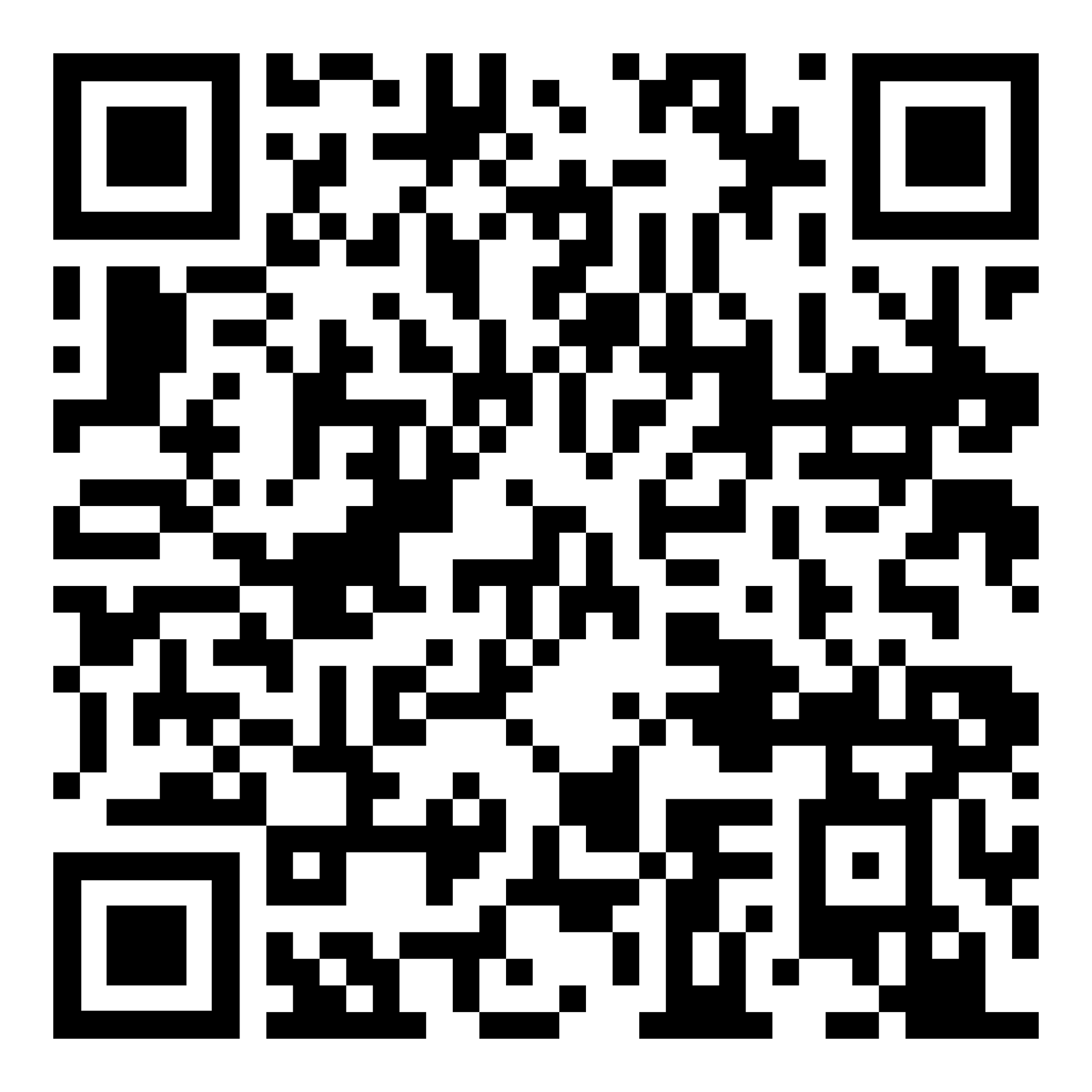 https://lichess.org/learn#/819202122.  ․